Grid 1 Learning Descriptors - September / October 2018    Grid 1 Home Learning - September / October 2018     Due: Thursday 11th October 2018Health and WellbeingCreating a class charterRights and SHANARRIHand hygieneSneeze SafetyPE – basic moves – running, jumping, throwing & kicking.Literacy      Word buildingUsing ‘wow’ words in story writing. Lower/uppercase letter formation.Developing fluency in reading.Numeracy and Maths Numbers to 60 – counting forwards and backwards, ordering, number before/after/between.2D and 3D Shape and symmetry Interdisciplinary LearningFriendship The Park- exploring the natural habitat of the park, looking at plants and animals.What P2 are learning in September/ October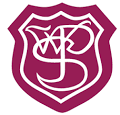 WilliamstonPrimary  SchoolDiscrete SubjectsRME – Parables, Christian and Jewish celebration of Harvest. Music – with Ms MacDonaldFrench – greetings, answering           the register, saying your name.Ethos and Life of the SchoolAssembliesScottish Maths WeekHarvest ServiceNational Poetry DayAdditional InformationOutdoor Learning – P2b Health & Wellbeing/Daily Mile – P2aGym days : Monday and Thursday Opportunities for Personal AchievementsClass rewards systemsHouse PointsAchievement CertificatesI-Journals Health and WellbeingTalk to your family about our class charter.Teach your family one of the playground games you have enjoyed.Literacy   Build words with sounds in your sound tub..Look for “wow” words in your reading/library book.Visit your local library.Read your library book and group readerNumeracy and Maths   Make a number line with your child for their bedroom.Practise counting forwards and backwards to 60, higher if you can manage.Sequence numbers from lowest to highest e.g. 58   59   60  61   62   63 etc          Ask your child to read the numbers once.          Check the sequence is correct.          (Repeat with highest to lowest)Interdisciplinary LearningChoose 1 activity: - Visit a park and discuss the natural and man-made features e.g. trees, slides- Design a model piece of playpark equipmentP2 Home Learning Activities September/ OctoberWilliamstonPrimary  SchoolDiscrete SubjectsTell someone in your family the meaning of one of the parables we have learned about.(The Lost Sheep/ The Prodigal Son/The Good Samaritan)Ethos and Life of the SchoolPlay a game with your family.Bring in a donation for our harvest assembly.Additional InformationRemember to bring gym kit to school on a Monday.Please ensure your child brings their sound tub and reading folder, with reading book and record, EVERY DAY.Opportunities for Personal AchievementsBring in a photograph for your iJournal which shows something you are good at or have achieved this term.